Publicado en Sant Andreu de Llavaneres el 18/05/2018 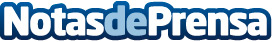  El CN El Balís lo tiene todo preparado para el Mundial Máster de FinnEl Club Nàutic El Balís se encuentra ya al máximo rendimiento y capacidad para acoger el Mundial Máster de Finn, que iniciará sus pruebas el próximo lunes día 21 hasta el viernes día 25 de mayo. Hoy y mañana son jornadas de formalización de inscripciones y mediciones y el domingo habrá entrenamientos previos, para el lunes dar el pistoletazo de salida a los más de 350 barcos de 32 países que tomarán parte en la edición de 2018Datos de contacto:Jaume Soler Albertí609200145Nota de prensa publicada en: https://www.notasdeprensa.es/el-cn-el-balis-lo-tiene-todo-preparado-para-el Categorias: Internacional Nacional Cataluña Nautica Universidades http://www.notasdeprensa.es